Please return completed forms to admin.assistant@rowanalba.org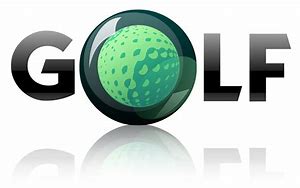 The FRASER McGREGOR    Memorial Golf DayFriday 13th September 2019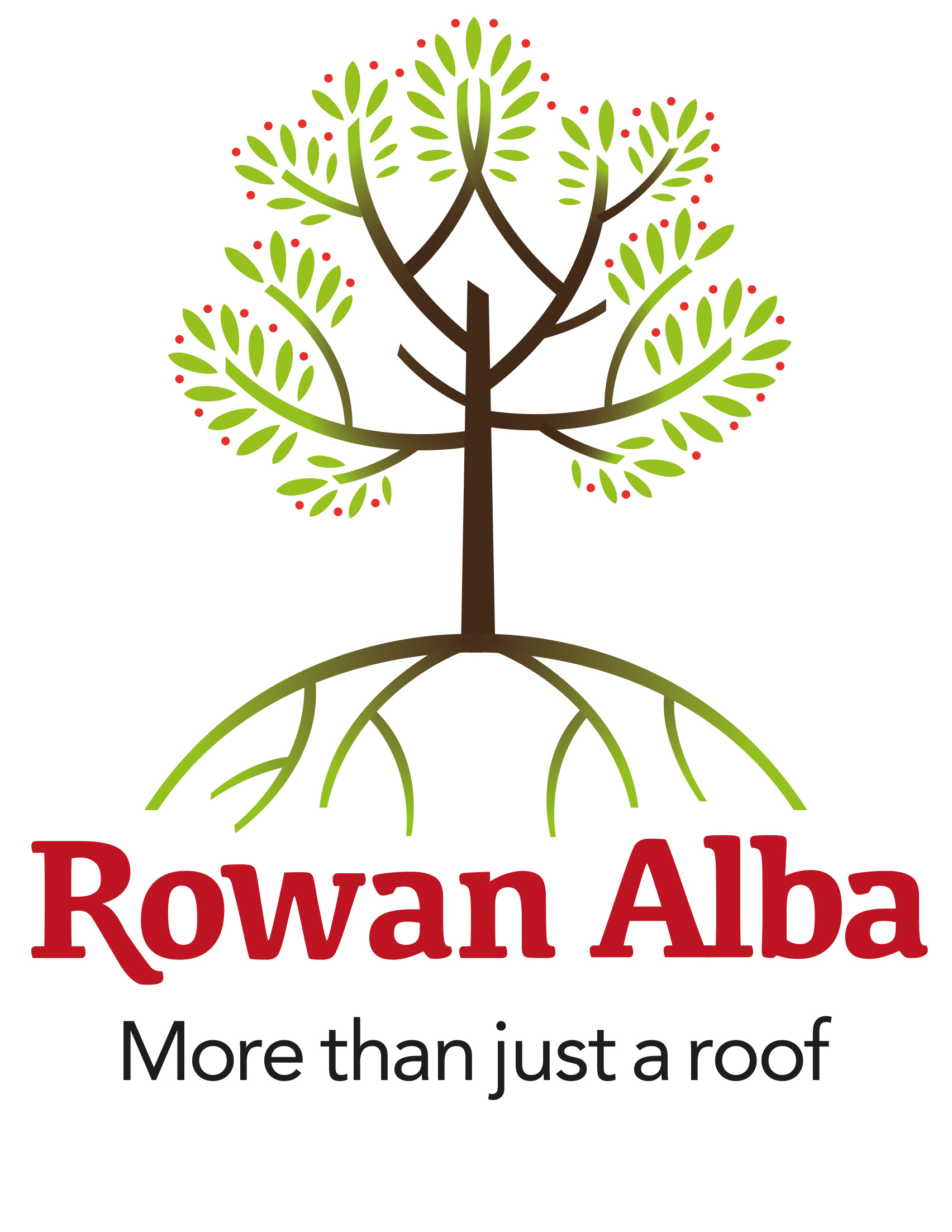    Booking Form  Bruntsfield Links Golfing Society           Charity Golf Tournament 2019        Charity Golf Tournament 2019ENTER A TEAM£400Each team has 4 people. First team gets a prize plus on the course prizes including ‘closest to the hole’.              Please complete the following information:		Please state any specific dietary requirements: Each team has 4 people. First team gets a prize plus on the course prizes including ‘closest to the hole’.              Please complete the following information:		Please state any specific dietary requirements: SPONSOR A HOLE£150When sponsoring, the company will get a mention in the programme of events and Rowan Alba social media plus website.Tick this box to sponsor a hole   1ST PRIZE SPONSOR £500Any company can sponsor the 1st prize. The prize can be presented on the day and be mentioned in the programme and all associated publicity.Tick this box to sponsor 1st Prize   2ND, 3RD TEAM AND RAFFLE PRIZESAnything from hotel nights, meals, vouchers, food, days out at events, etc.                              Prize description:Tick this box if you would like to sponsor a raffle prizeCompany DetailsPlease complete all detailsCompany:     ________________________________Contact:  ________________________________Phone:  _________________________________Email:  _________________________________PAYMENT:  Cheques to be made payable to Rowan Alba Ltd.Alternatively, payment can be made by bank transfer to:   Account Name:      Rowan Alba Ltd.   Bank:                    Bank of Scotland   Account number:   06070678   Sort Code:             801100         I would like to be invoiced for this booking [   ]